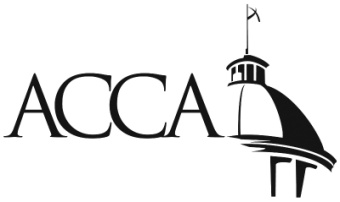 ASSOCIATION OF COUNTY COMMISSIONS OF ALABAMALIABILITY SELF-INSURANCE FUND, INC.CLAIM FORMAny incident involving bodily injury should be telephoned to Meadowbrook Inc.(1-800-536-7702 or 334-954-7200) immediately.Please complete the questions below and on the reverse side of this form to the best of your knowledge and provide any estimates or other documentation available upon reporting.COUNTY VEHICLE					OTHER VEHICLEDescription:INJURED♦♦♦♦♦♦♦♦♦♦♦♦♦♦♦♦♦♦♦♦♦♦♦♦♦♦♦♦♦♦♦♦♦♦♦♦♦♦♦♦♦♦♦♦♦♦♦♦♦♦♦♦♦♦♦♦♦♦♦♦Forward any related documents and/or information that may behelpful in resolving this situation to Meadowbrook, Inc.Additional Comments:WITNESSES:Mail completed form to:Meadowbrook Insurance GroupP.O. Box 11047Montgomery, AL 36111Or e-mail to:mmacon@meadowbrook.comwith copy to:ginger.conway@meadowbrook.comUSE THIS FORM FOR AUTOMOBILELOSSES AND AUTO-RELATED INCIDENTS ONLYParticipant/County:      Date Reported:      Person completing form/Dept./Phone #:      Date and Time of Accident:      Location of Accident:      Driver:      Driver:      Address:      Address:      Telephone:      Telephone:      Driver’s License #:      Driver’s License #:      Date of Birth:      Date of Birth:      Owner of Vehicle:      Owner of Vehicle:      Make, Model and Year of Vehicle:      Make, Model and Year of Vehicle:      Last 6 of VIN #:      Last 6 of VIN #:      Tag Number:      Tag Number:      COMPLETE THIS SECTION IF THEREWERE ANY BODILY INJURIESName:      Phone:      Address:      Injuries:      Doctor or Hospital:      1) Name:      2) Name:      Address:      Address:      Phone #:      Phone #:      3) Name:      4) Name:      Address:      Address:      Phone #:      Phone #:      